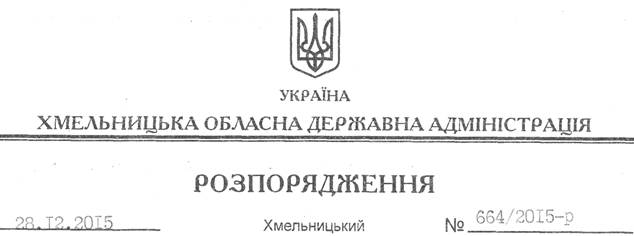 На підставі статей 2, 6, 13, 39 Закону України “Про місцеві державні адміністрації”, статей 12, 14 Закону України “Про свободу совісті та релігійні організації”, розглянувши надані документи для реєстрації статуту релігійної організації, враховуючи заяву релігійної громади Української православної церкви с. Ключівка Красилівського району Хмельницької області від 09.12.2015 року та витяг з протоколу загальних зборів віруючих громадян від 09.12.2015 року:Зареєструвати статут РЕЛІГІЙНОЇ ОРГАНІЗАЦІЇ “РЕЛІГІЙНА ГРОМАДА СВЯТО-ПОКРОВСЬКОГО ХРАМУ С. КЛЮЧІВКА КРАСИЛІВСЬКОГО Р-НУ ХМЕЛЬНИЦЬКОЇ ЄПАРХІЇ УКРАЇНСЬКОЇ ПРАВОСЛАВНОЇ ЦЕРКВИ” у новій редакції.Перший заступник голови адміністрації								    В.ПроцюкПро реєстрацію статуту РЕЛІГІЙНОЇ ОРГАНІЗАЦІЇ “РЕЛІГІЙНА ГРОМАДА СВЯТО-ПОКРОВСЬКОГО ХРАМУ С. КЛЮЧІВКА КРАСИЛІВСЬКОГО   Р-НУ ХМЕЛЬНИЦЬКОЇ ЄПАРХІЇ УКРАЇНСЬКОЇ ПРАВОСЛАВНОЇ ЦЕРКВИ” у новій редакції